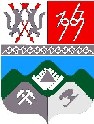 КЕМЕРОВСКАЯ ОБЛАСТЬТАШТАГОЛЬСКИЙ МУНИЦИПАЛЬНЫЙ  РАЙОНАДМИНИСТРАЦИЯТАШТАГОЛЬСКОГО МУНИЦИПАЛЬНОГО  РАЙОНАПОСТАНОВЛЕНИЕот  « 24 » июля 2019 г.  № 897-пО признании утратившими силу некоторых нормативно-правовых актов администрации Таштагольского муниципального районаВ связи с принятием Постановления администрации Таштагольского муниципального района от 12.07.2019 г. № 833-п «О внесении изменений в постановление администрации Таштагольского муниципального района от 28.09.2018 г. № 798-п «Об утверждении муниципальной программы  «Возрождение и развитие коренного (шорского) народа» на 2019-2021 годы» администрация Таштагольского муниципального района постановляет:1. Признать утратившими силу:1.1 П. 1.4., п.1.8., постановления Администрации Таштагольского муниципального района  от 13.02.2019 г. № 171-п «О внесении изменений в постановление администрации Таштагольского муниципального района от 28.09.2018 г. № 798-п «Об утверждении муниципальной программы  «Возрождение и развитие коренного (шорского) народа» на 2019-2021 годы. 1.2 П. 1, п. 1.1. постановления Администрации Таштагольского муниципального района  от 27.06.2019 г. № 778-п «О внесении изменений в постановление администрации Таштагольского муниципального района от 28.09.2018 г. № 798-п «Об утверждении муниципальной программы  «Возрождение и развитие коренного (шорского) народа» на 2019-2021 годы. 2. Пресс-секретарю Главы Таштагольского муниципального района (М.Л.Кустова) настоящее постановление разместить на официальном сайте администрации Таштагольского муниципального района в информационно-телекоммуникационной сети «Интернет».3. Контроль за исполнением постановления возложить на заместителя Главы Таштагольского муниципального района  С.В. Адыякова.           4. Настоящее постановление вступает в силу с момента подписания.Глава Таштагольскогомуниципального района				                              В.Н.Макута